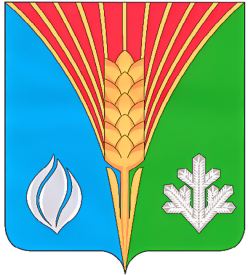                                                          №14    10 марта 2021 года     __________________________________________________________________Газета муниципального образования       Костинский сельсовет   Курманаевского                                 района                                      Оренбургской  областиРЕШЕНИЕ СОВЕТА ДЕПУТАТОВ10.03.2021	№31Об отмене решения Совета депутатов №91 от 16.07.2010  «Об утверждении положения о создании условий для развития малого и среднего предпринимательства в муниципальном образовании Костинский сельсовет» На основании соглашения от 15.11.2019 о передаче осуществления части полномочий между Администрацией муниципального образования Костинский сельсовет Курманаевского района Оренбургской области и Муниципальным учреждением Администрации муниципального образования Курманаевский район Оренбургской области, решением Совета депутатов от 06.11.2019 года № 114 «О передаче осуществления части полномочий органам местного самоуправления муниципального образования Курманаевский район Оренбургской области на 2020-2022 годы», Устава муниципального образования Костинский сельсовет Курманаевского района  Совет депутатов решил:1. Решение Совета депутатов №91 от  16.07.2010 «Об утверждении положения о создании условий для развития малого и среднего предпринимательства в муниципальном образовании Костинский  сельсовет» отменить.2. Контроль за исполнением настоящего решения возложить на председателя Совета депутатов Макарову Г.А3. Решение вступает в силу после официального опубликования в газете «Вестник Костинского сельсовета» и подлежит размещению на официальном сайте муниципального образования в сети Интернет.Председатель Совета депутатов                                                                       Г.А.МакароваГлава муниципального образования                                                                    Ю.А.СолдатовРазослано: в дело, администрации района, прокуратуру района, газете «Вестник Костинского сельсовета»РЕШЕНИЕ СОВЕТА ДЕПУТАТОВ10.03.2021	       №32О внесении изменений и дополнений в Устав муниципального образованияКостинский сельсовет Курманаевского района Оренбургской областиВ связи с принятием Федеральных законов от 20.07.2020 № 236-ФЗ, от 09.11.2020 № 370-ФЗ, от 29.12.2020 № 464-ФЗ, вносящих изменения в Федеральный закон Российской Федерации № 131-ФЗ от 06.10.2003 года «Об общих принципах организации местного самоуправления в Российской Федерации», в соответствии с проведенными публичными слушаниями по проекту решения о внесении изменений и дополнений в Устав, Совет депутатов РЕШИЛ:1. Внести в Устав муниципального образования Костинский сельсовет Курманаевского района Оренбургской области (зарегистрированный Управлением Министерства юстиции РФ по Оренбургской области, государственный регистрационный номер RU 565163092018002 от 24 октября  2018 года) следующие изменения:1) часть 2 статьи 5 Устава дополнить пунктом 17) следующего содержания:«17) осуществление мероприятий по оказанию помощи лицам, находящимся в состоянии алкогольного, наркотического или иного токсического опьянения.»;2) в статью 12 Устава изложить в новой редакции:«Статья 12. Сход граждан1. В случаях, предусмотренных Федеральным законом от 06.10.2003 № 131-ФЗ «Об общих принципах организации местного самоуправления в Российской Федерации», сход граждан может проводиться:1) в населенном пункте по вопросу изменения границ поселения (муниципального района), в состав которого входит указанный населенный пункт, влекущего отнесение территории указанного населенного пункта к территории другого поселения (муниципального района);2) в населенном пункте, входящем в состав поселения, по вопросу введения и использования средств самообложения граждан на территории данного населенного пункта;3) в сельском населенном пункте по вопросу выдвижения кандидатуры старосты сельского населенного пункта, а также по вопросу досрочного прекращения полномочий старосты сельского населенного пункта.4) в соответствии с законом Оренбургской области на части территории населенного   пункта, входящего в состав поселения по вопросу введения и использования средств самообложения граждан на данной части территории населенного пункта;1.1. В сельском населенном пункте сход граждан также может проводиться в целях выдвижения кандидатур в состав конкурсной комиссии при проведении конкурса на замещение должности муниципальной службы в случаях, предусмотренных законодательством Российской Федерации о муниципальной службе.1.2. Сход граждан, предусмотренный пунктом 4 части 1 настоящей статьи, может созываться представительным органом муниципального образования по инициативе группы жителей соответствующей части территории населенного пункта численностью не менее 10 человек.2. Сход граждан, предусмотренный настоящей статьей, правомочен при участии в нем более половины обладающих избирательным правом жителей населенного пункта (либо части его территории) или поселения. В случае, если в населенном пункте отсутствует возможность одновременного совместного присутствия более половины обладающих избирательным правом жителей данного населенного пункта, в состав которого входит указанный населенный пункт, сход граждан проводится поэтапно в срок, не превышающий одного месяца со дня принятия решения о проведении схода граждан. При этом лица, ранее принявшие участие в сходе граждан, на последующих этапах участия в голосовании не принимают. Решение схода граждан считается принятым, если за него проголосовало более половины участников схода граждан.»;3) Устав дополнить статьей 13.1 следующего содержания:«Статья 13.1. Инициативные проекты1. В целях реализации мероприятий, имеющих приоритетное значение для жителей муниципального образования или его части, по решению вопросов местного значения или иных вопросов, право решения которых предоставлено органам местного самоуправления, в администрацию муниципального образования может быть внесен инициативный проект. Порядок определения части территории муниципального образования, на которой могут реализовываться инициативные проекты, устанавливается нормативным правовым актом Совета депутатов муниципального образования.2. Порядок выдвижения, внесения, обсуждения, рассмотрения инициативных проектов, а также проведения их конкурсного отбора устанавливается Советом депутатов муниципального образования.3. Инициаторы проекта, другие граждане, проживающие на территории муниципального образования, уполномоченные сходом, собранием или конференцией граждан, а также иные лица, определяемые законодательством Российской Федерации, вправе осуществлять общественный контроль за реализацией инициативного проекта в формах, не противоречащих законодательству Российской Федерации.»;4) часть 6 статьи 14 Устава дополнить пунктом 4.1 следующего содержания:«4.1) вправе выступить с инициативой о внесении инициативного проекта по вопросам, имеющим приоритетное значение для жителей сельского населенного пункта;»;5) статью 15 Устава дополнить частью 6.1 следующего содержания:«6.1. Органы территориального общественного самоуправления могут выдвигать инициативный проект в качестве инициаторов проекта.»;6) в части 1 статьи 17 Устава после слов «и должностных лиц местного самоуправления,» дополнить словами «обсуждения вопросов внесения инициативных проектов и их рассмотрения,»;7) часть 2 статьи 17 Устава дополнить четвертым абзацем следующего содержания:«В собрании граждан по вопросам внесения инициативных проектов и их рассмотрения вправе принимать участие жители соответствующей территории, достигшие шестнадцатилетнего возраста. Порядок назначения и проведения собрания граждан в целях рассмотрения и обсуждения вопросов внесения инициативных проектов определяется нормативным правовым актом Совета депутатов муниципального образования.»;8) часть 2 статьи 19 Устава дополнить предложением следующего содержания: «В опросе граждан по вопросу выявления мнения граждан о поддержке инициативного проекта вправе участвовать жители муниципального образования или его части, в которых предлагается реализовать инициативный проект, достигшие шестнадцатилетнего возраста.»;9) часть 3 статьи 19 Устава дополнить пунктом 3 следующего содержания:«3) жителей муниципального образования или его части, в которых предлагается реализовать инициативный проект, достигших шестнадцатилетнего возраста, - для выявления мнения граждан о поддержке данного инициативного проекта.»;10) часть 5 статьи 19 Устава дополнить предложением следующего содержания:«Для проведения опроса граждан может использоваться официальный сайт муниципального образования в информационно-телекоммуникационной сети «Интернет».»;11) в пункте 1 части 7 статьи 19 Устава после слов «органов местного самоуправления» дополнить словами «или жителей муниципального образования»;12) статью 28 Устава дополнить частью 14 следующего содержания:«14. Главе муниципального образования предоставляется ежегодный оплачиваемый отпуск продолжительностью 42 календарных дня.Сверх ежегодного оплачиваемого отпуска главе муниципального образования за выслугу лет предоставляется дополнительный оплачиваемый отпуск из расчета один календарный день за полный календарный год замещения муниципальной должности, но не более 15 календарных дней.»;13) Статью 62 Устава изложить в новой редакции:«Статья 62. Средства самообложения граждан1. Средствами самообложения граждан являются разовые платежи граждан, осуществляемые для решения конкретных вопросов местного значения. Размер платежей в порядке самообложения граждан устанавливается в абсолютной величине равным для всех жителей муниципального образования (населенного пункта (либо части его территории), входящего в состав поселения), за исключением отдельных категорий граждан, численность которых не может превышать 30 процентов от общего числа жителей муниципального образования (населенного пункта (либо части его территории), входящего в состав поселения) и для которых размер платежей может быть уменьшен.2. Вопросы введения и использования средств самообложения граждан решаются на местном референдуме, а в случаях, установленных пунктом 2 статьи 56 Федерального закона от 06 октября 2003 года № 131-ФЗ «Об общих принципах организации местного самоуправления в Российской Федерации», на сходе граждан.»;14) Устав дополнить статьей 62.1 следующего содержания:«Статья 62.1 Финансовое и иное обеспечение реализации инициативных проектов1. Источником финансового обеспечения реализации инициативных проектов, предусмотренных статьей 13.1 настоящего Устава, являются предусмотренные решением о местном бюджете бюджетные ассигнования на реализацию инициативных проектов, формируемые в том числе с учетом объемов инициативных платежей и (или) межбюджетных трансфертов из бюджета Оренбургской области, предоставленных в целях финансового обеспечения соответствующих расходных обязательств муниципального образования.2. Реализация инициативных проектов может обеспечиваться также в форме добровольного имущественного и (или) трудового участия заинтересованных лиц.».2. Поручить главе муниципального образования направить настоящее решение для регистрации в территориальный орган уполномоченного федерального органа исполнительной власти в сфере регистрации уставов муниципальных образований в течение 15 дней с момента его принятия.3.Глава муниципального образования обязан опубликовать зарегистрированное решение в течение семи дней со дня его поступления из Управления Министерства юстиции РФ по Оренбургской области.4.Настоящее решение вступает в силу после его государственной регистрации и официального опубликования.5.Контроль за исполнением настоящего решения возложить на председателя Совета депутатов.Глава муниципального образования                                                                  Ю.А.Солдатов                                      Председатель Совета депутатов                                                                          Г.А.Макарова              Разослано: в дело, прокуратуре, Управлению Минюста России по Оренбургской области.РЕШЕНИЕ СОВЕТА ДЕПУТАТОВ10.03.2021	       №33О внесении изменений и дополнений в решение Совета депутатов от 25.12.2020 года № 21 «О бюджете муниципального образования Костинский сельсовет на 2021 год и на плановый период 2022 и 2023 годов».На основании статьи 12, статьи 132 Конституции Российской Федерации, статьи 9 Бюджетного кодекса Российской Федерации, статьи 35  Федерального закона № 131-ФЗ от 06.10.2003 г. «Об общих принципах организации местного самоуправления в Российской Федерации», приказом Министерства финансов РФ «Об утверждении Указаний о порядке применения бюджетной классификации Российской Федерации» № 65-н от  01.07.2013 года, «Положения о бюджетном процессе в муниципальном образовании Костинский сельсовет» №107 от 19.09.2019 года, в соответствии со статьей 53  Устава муниципального образования Костинский сельсовет Курманаевского района Оренбургской области Совет депутатов решил: 1. Внести в решение Совета депутатов от 25.12.2020 года № 21 «О бюджете муниципального образования Костинский сельсовет на 2021 год и на плановый период 2022 и 2023 годов» следующие изменения:         1.1. Статью 1 изложить в новой редакции: «1. Утвердить основные характеристики  бюджета поселения на 2021 год: 1.1) прогнозируемый общий объем доходов - 3633,101 тыс. рублей.1.2) общий объем расходов - 3858,101 тыс. рублей;1.3) дефицит-225,0 тыс. рублей1.4) верхний предел муниципального внутреннего долга   муниципального образования Костинский сельсовет на 1 января 2022 года- 0,0 тыс. рублей, в том числе верхний предел долга по муниципальным гарантиям в валюте- 0,0 тыс. рублей.2. Утвердить основные характеристики бюджета поселения на 2022 и на 2023 годы в размерах:2.1) прогнозируемый общий объем доходов на 2022 год- 4394,202 тыс. рублей и на 2023 год - 3244,5 тыс. рублей;2.2) общий объем расходов на 2022 год - 4394,202 тыс. рублей, в том числе условно утвержденные расходы - 107,28 тыс. рублей, на 2023 год -3244,5 тыс. рублей, в том числе условно утвержденные расходы-156,87 тыс. рублей;2.3) дефицит на 2022 год-0,0 тыс. рублей, на 2023 год-0,0 тыс. рублей;2.4) верхний предел муниципального внутреннего долга   муниципального образования Костинский сельсовет на 1 января 2023 года- 0,0 тыс. рублей, на 1 января  2024 года - 0,0 тыс. рублей, в том числе верхний предел долга по муниципальным гарантиям муниципального образования Костинский сельсовет в валюте Российской Федерации на 1 января 2023 - 0,0 тыс. рублей, на 1 января 2024 года-0,0 тыс. рублей.».1.2. Статью 10 изложить в новой редакции: «10.1.Утвердить Программу муниципальных внутренних заимствований муниципального образования Костинский сельсовет на 2021 год и на плановый период 2022 и 2023 годов согласно приложению № 8 к настоящему Решению.10.2.Расходы на обслуживание муниципального долга на 2021 год – 0,0 тыс. рублей, на 2022 год – 0,0 тыс. рублей и на 2023 год – 0,0 тыс. рублей.»1.3. Статью 11 изложить в новой редакции: «11.1. Предоставление муниципальных гарантий на 2021 год и на плановый период 2022 и 2023 годов не предусматривается.11.2. Бюджетные ассигнования на возможное исполнение муниципальных гарантий по гарантийным случаям на 2021 год и на плановый период 2022 и 2023 годов не предусматриваются.»        1.4. Дополнить статью 20.1: «Утвердить распределение бюджетных ассигнований на предоставление субсидий юридическим лицам (за исключением субсидий муниципальным учреждений), индивидуальным предпринимателям, физическим лицам — производителям товаров, работ, услуг, некоммерческим организациям (за исключением муниципальных учреждений) на 2021 год и на плановый  период 2022 и 2023 годов согласно приложению 17 к Решению Совета депутатов №21 от 25.12.2020  «О бюджете муниципального образования Костинский сельсовет на 2021 год и на плановый период 2022 и 2023 годов».        1.5. Приложения 8, 11 к решению изложить в новой редакции (прилагаются) согласно приложениям 1, 2 соответственно.        1.6. Приложение 9 к решению исключить.        1.7. Дополнить Решение Совета депутатов №21 от 25.12.2020  «О бюджете муниципального образования Костинский сельсовет на 2021 год и на плановый период 2022 и 2023 годов» приложением №17 согласно приложению 3 к данному решению.2. Данное решение направить главе муниципального образования Костинский сельсовет для подписания.3. Контроль за исполнением решения возложить на постоянную комиссию по бюджетной, налоговой и финансовой политике, собственности и экономическим вопросам (председатель Дребнев С.А.).     4. Настоящее решение вступает в силу после его официального опубликования. Председатель Совета депутатов                                                       Г.А.МакароваГлава муниципального образования                                               Ю.А.СолдатовРазослано: в дело, прокурору, постоянной комиссии по бюджетной, налоговой и финансовой политики, финотделу.Приложение № 1 к решению Совета депутатовмуниципального образованияКостинский сельсоветот 10.03.2021 №33ПРОГРАММАМУНИЦИПАЛЬНЫХ ВНУТРЕННИХ ЗАИМСТВОВАНИЙ МУНИЦИПАЛЬНОГО ОБРАЗОВАНИЯКОСТИНСКИЙ СЕЛЬСОВЕТ НА 2021 ГОД И НА ПЛАНОВЫЙ ПЕРИОД 2022 И 2023 ГОДОВ                                                                                                                                                                    (тыс. руб.) Приложение № 2 к решению Совета депутатовмуниципального образованияКостинский сельсоветот 10.03.2021 №33ПЕРЕЧЕНЬ И КОДЫ ГЛАВНЫХ АДМИНИСТРАТОРОВ(АДМИНИСТРАТОРОВ) ДОХОДОВБЮДЖЕТА ПОСЕЛЕНИЯна 2021 год и на плановый период 2022 и 2023 годовПриложение № 3 к решению Совета депутатов  муниципального образованияКостинский сельсоветот 10.03. 2021 №33Распределение бюджетныхассигнований на предоставление субсидий юридическим лицам (за исключением субсидий муниципальным учреждениям), индивидуальным предпринимателям, физическим лицам-производителям товаров, работ, услуг на 2021 год и на плановый период 2022 и 2023 годов(тыс. руб.)РЕШЕНИЕ СОВЕТА ДЕПУТАТОВ10.03.2021	       №34Об утверждении Положения об опросе граждан на территории муниципального образования Костинский сельсовет Курманаевского района Оренбургской областиВ соответствии со статьей 31 Федерального закона от 06 октября 2003 года № 131-ФЗ «Об общих принципах организации местного самоуправления в Российской Федерации», Уставом муниципального образования Костинский сельсовет, Совет депутатов решил:1. Утвердить Положение об опросе граждан на территории муниципального образования Костинский сельсовет Курманаевского района Оренбургской области, согласно приложению.2. Признать решение Совета муниципального образования от 27.05.2014 № 113 «Об утверждении Положения о порядке назначения и проведения опроса граждан на территории муниципального образования Костинский сельсовет» утратившим силу. 3. Настоящее решение вступает в силу после его официального опубликования в газете « Вестник Костинского сельсовета».Председатель Совета депутатов                                                                            Г.А.МакароваГлава муниципального образования                                                                    Ю.А. СолдатовРазослано: в дело, прокурору района, газете « Вестник Костинского сельсовета»Приложение к решению Совета депутатовмуниципального образования Костинский сельсовет10.03.2021 №34Положениеоб опросе граждан на территории муниципального образования Костинский сельсовет Курманаевского района Оренбургской области(далее – Положение)I. Общие положения1.1. Настоящее Положение разработано в соответствии со статьей 31 Федеральным закона от 06 октября 2003 года № 131-ФЗ «Об общих принципах организации местного самоуправления в Российской Федерации», устанавливает порядок назначения и проведения опроса граждан на территории муниципального образования Костинский сельсовет Курманаевского района Оренбургской области (далее – муниципальное образование).1.2. Опрос граждан на территории муниципального образования (далее - опрос) является одной из форм участия населения муниципального образования в осуществлении местного самоуправления.1.3. Опрос проводится для выявления мнения населения муниципального образования и его учета при принятии решений органами местного самоуправления муниципального образования и должностными лицами местного самоуправления муниципального образования, а также органами государственной власти.1.4. В опросе имеют право участвовать жители муниципального образования, обладающие избирательным правом.В опросе граждан по вопросу выявления мнения граждан о поддержке инициативного проекта вправе участвовать жители муниципального образования или его части, в которых предлагается реализовать инициативный проект, достигшие шестнадцатилетнего возраста.1.5. Жители муниципального образования участвуют в опросе непосредственно. Каждый житель муниципального образования, участвующий в опросе, имеет только один голос.1.6. Участие в опросе является свободным и добровольным. Во время опроса никто не может быть принужден к выражению своих мнений и убеждений или отказу от них.1.7. Назначение и проведение опроса осуществляется открыто и гласно.1.8. Финансирование мероприятий, связанных с подготовкой и проведением опроса граждан, осуществляется:- за счет средств бюджета муниципального образования - при проведении опроса по инициативе органов местного самоуправления или жителей муниципального образования;- за счет средств бюджета Оренбургской области - при проведении опроса по инициативе органов государственной власти Оренбургской области.1.9. Результаты опроса носят рекомендательный характер.II. Территория опроса, вопросы, выносимые на опрос, виды опроса2.1. Опрос может проводиться на всей или на части территории муниципального образования.2.2. На опрос могут выноситься:1) вопросы местного значения поселения, определенные Федеральным законом от 06 октября 2003 года № 131-ФЗ «Об общих принципах организации местного самоуправления в Российской Федерации»;2) вопросы изменения целевого назначения земель муниципального образования для объектов регионального и межрегионального значения.2.3. Вопросы, выносимые на опрос, должны быть сформулированы четко и ясно, не допускается возможность их различного толкования.2.4. Опрос проводится путем тайного, поименного или открытого голосования в течение одного или нескольких дней.2.5. Тайное голосование проводится по опросным листам в пунктах проведения опроса.2.6. Поименное голосование проводится по опросным листам или опросным спискам в пунктах проведения опроса и (или) по месту жительства участников опроса.2.7. Опрос может также проводиться в форме открытого голосования на собраниях жителей муниципального образования.III. Назначение опроса3.1. Опрос граждан проводится по инициативе:- Совета депутатов или главы муниципального образования - по вопросам местного значения поселения;- органов государственной власти Оренбургской области - для учета мнения граждан при принятии решений об изменении целевого назначения земель поселения для объектов регионального и межрегионального значения.- жителей муниципального образования или его части, в которых предлагается реализовать инициативный проект, достигших шестнадцатилетнего возраста, - для выявления мнения граждан о поддержке данного инициативного проекта.3.2. Решение о назначении опроса граждан принимается Советом депутатов муниципального образования. Для проведения опроса граждан может использоваться официальный сайт муниципального образования в информационно-телекоммуникационной сети «Интернет». В нормативном правовом акте Совета депутатов о назначении опроса граждан устанавливаются:- дата и сроки проведения опроса;- формулировка вопроса (вопросов), предлагаемого (предлагаемых) при проведении опроса;- методика проведения опроса;- форма опросного листа;- минимальная численность жителей поселения, участвующих в опросе; 	- порядок идентификации участников опроса в случае проведения опроса граждан с использованием официального сайта поселения в информационно-телекоммуникационной сети «Интернет».3.3. Опрос проводится в течение двух месяцев со дня принятия решения о проведении опроса.3.4. Жители поселения должны быть проинформированы о проведении опроса не менее чем за 10 дней до его проведения.3.5. В целях организации проведения опроса Совет депутатов формирует комиссию по проведению опроса (далее - комиссия). Порядок избрания и численный состав комиссии определяется Советом депутатов самостоятельно.3.6. Комиссия созывается не позднее, чем на третий день после принятия решения о назначении опроса и на первом заседании избирает из своего состава председателя комиссии, заместителя председателя комиссии и секретаря комиссии.3.7. В случае проведения опроса в пунктах опроса комиссия утверждает количество и местонахождение пунктов опроса.Места нахождения комиссии и пунктов проведения опроса должны быть опубликованы не позднее, чем за 10 дней до опроса.3.8. Комиссия:1) организует исполнение настоящего Положения при проведении опроса;2) организует оповещение жителей поселения о вопросе (вопросах), выносимом на опрос, порядке, месте, периоде (дате) проведения опроса;3) оборудует участки опроса;4) обеспечивает изготовление опросных списков и опросных листов;5) организует проведение голосования жителей муниципального образования при опросе в соответствии с установленным настоящим Положением порядком;6) устанавливает результаты опроса;7) взаимодействует с органами местного самоуправления муниципального образования, общественными объединениями и представителями средств массовой информации;8) осуществляет иные полномочия в соответствии с настоящим Положением.3.9. Полномочия комиссии прекращаются после официальной передачи результатов опроса Совету депутатов.3.10. Администрация муниципального образования обеспечивает комиссию необходимыми помещениями, материально-техническими и финансовыми средствами и осуществляет контроль за расходованием выделенных средств.3.11. Список участников опроса составляется комиссией по домам и улицам. В списке указываются фамилия, имя, отчество, год рождения (в возрасте 18 лет (16 лет) дополнительно день и месяц) и адрес места жительства участника опроса.3.12. В качестве списка участников опроса может быть использован список избирателей.3.13. Список участников опроса составляется в двух экземплярах и подписывается председателем и секретарем комиссии.3.14. Дополнительное включение в список участников опроса, имеющих право на участие в опросе в соответствии с настоящим Положением, допускается в любое время, в том числе и в день проведения опроса.3.15. Список участников опроса составляется не позднее, чем за 10 дней до проведения опроса.3.16. В случае создания нескольких пунктов проведения опроса список участников опроса составляется по каждому пункту.3.17. В опросном листе содержится точно воспроизведенный текст вынесенного на опрос вопроса (вопросов) и указываются варианты волеизъявления голосующего словами "ЗА" или "ПРОТИВ", под которыми помещаются пустые квадраты.3.18. При вынесении на опрос нескольких вопросов они включаются в один опросный лист, последовательно нумеруются и отделяются друг от друга горизонтальными линиями.3.19. Альтернативные редакции какой-либо статьи или какого-либо пункта, вынесенного на опрос проекта нормативного правового акта, тоже последовательно нумеруются.3.20. Опросный лист, применяемый для поименного голосования, должен иметь свободное место для внесения данных о голосующем.3.21. Опросный лист содержит разъяснение о порядке его заполнения. В правом верхнем углу листа ставятся подписи двух членов комиссии.3.22. Опросный список представляет собой таблицу, в графы которой включаются данные о фамилии, имени, отчестве, дате рождения, месте жительства, серии и номере паспорта или заменяющего его документа участников опроса. Справа от этих граф под точно воспроизведенным текстом вопроса (вопросов), вынесенного на опрос, указываются варианты ответа голосующего словами: "За" или "Против" и оставляется место для подписи участников голосования.3.23. При вынесении на опрос нескольких вопросов они располагаются в опросном листе последовательно.3.24. Опросный список подписывается председателем и секретарем комиссии на каждой странице.IV. Порядок проведения опроса и установления его результатов4.1. Опрос проводится в удобное для жителей время согласно решению Совета депутатов муниципального образования.4.2. Заинтересованным сторонам должно быть предоставлено равное право на изложение своих взглядов по вопросу (вопросам), выносимому на опрос. Способы проведения агитации устанавливаются комиссией по проведению опроса.4.3. В период проведения опроса агитация запрещается.4.4. Комиссия вправе провести собрание участников опроса для проведения голосования по вопросу (вопросам), вынесенному на опрос. Регистрация участников собрания проводится по списку участников опроса. Открывают и ведут собрание представители комиссии в количестве не менее трех человек. На собрании допускаются выступления заинтересованных сторон по вопросу (вопросам), вынесенному на опрос, их ответы на задаваемые вопросы.4.5. Голосование на собрании проводится открыто по каждому вопросу отдельно "ЗА" и отдельно "ПРОТИВ". В голосовании участвуют только участники опроса, внесенные в список и зарегистрированные на собрании. Результаты голосования заносятся в протокол, который подписывается всеми членами комиссии, присутствующими на собрании.4.6. Собрание правомочно, если в нем приняло участие не менее 2,5% жителей муниципального образования, имеющих право на участие в опросе.4.7. Тайное голосование при опросе проводится в пунктах проведения опроса, где должны быть специально оборудованные места для тайного голосования и установлены ящики для голосования, которые на время голосования опечатываются.4.8. Опросный лист выдается голосующему членами комиссии по списку участников опроса. При получении опросного листа голосующий предъявляет паспорт или иной документ, удостоверяющий его личность и место жительства, и расписывается в списке опроса о получении опросного листа. Заполнение паспортных данных в списке участников опроса не требуется.4.9. В случае если голосующий не имеет возможности самостоятельно расписаться в получении опросного листа, он вправе воспользоваться помощью другого лица, за исключением членов комиссии. Лицо, оказавшее голосующему помощь, расписывается в списке участников опроса в графе «Подпись участника опроса о получении опросного листа» с указанием своей фамилии.4.10. Опросный лист заполняется голосующим в специально оборудованном месте (кабинах или комнатах), в котором не допускается присутствие иных лиц, и опускается в ящик для голосования. Голосующий, не имеющий возможности самостоятельно заполнить опросный лист, вправе воспользоваться для этого помощью другого лица, не являющегося членом комиссии. Фамилия этого лица указывается в списке участников опроса рядом с подписью голосующего о получении опросного листа.4.11. При голосовании участник опроса ставит любой знак в квадрате под словом "ЗА" или "ПРОТИВ" в соответствии со своим волеизъявлением. Члены комиссии обеспечивают тайну голосования.4.12. В случае если голосующий считает, что при заполнении опросного листа совершил ошибку, он вправе обратиться к члену комиссии, выдававшему опросный лист, с просьбой выдать ему новый опросный лист взамен испорченного. Член комиссии выдает голосующему новый опросный лист, делая при этом соответствующую отметку в списке участников опроса против фамилии данного участника. Испорченный опросный лист погашается, о чем составляется акт.4.13. Заполненные опросные листы опускаются голосующими в ящик для голосования, который должен находится в поле зрения членов комиссии. Число ящиков для голосования определяется комиссией.4.14. Вопрос о проведении голосования с применением переносных ящиков для голосования комиссия решает самостоятельно.4.15. Если член комиссии нарушает тайну голосования или пытается повлиять на волеизъявление участников опроса, он немедленно отстраняется от участия в ее работе. Решение об этом принимается комиссией.4.16. При поименном голосовании в пунктах проведения опроса голосующий по предъявлении паспорта или другого документа, удостоверяющего его личность и место жительства, в опросном списке против своей фамилии ставит знак "плюс" или любой другой знак в графе, соответствующей его волеизъявлению, и расписывается.4.17. Поименное голосование может проводиться по опросным листам в пунктах проведения опроса голосования либо по месту жительства участников опроса. Голосующий записывает в опросный лист свою фамилию, имя и отчество, адрес, ставит любой знак в квадрате под словом "ЗА" или "ПРОТИВ" в соответствии со своим волеизъявлением и здесь же расписывается.4.18. При проведении поименного голосования по месту жительства участников опроса члены комиссии используют опросный лист. Данные голосования по опросному листу переносятся в опросный список, который служит основным документом для установления результатов опроса.4.19. После завершения опроса комиссия подсчитывает результаты голосования.На основании полученных результатов составляется протокол, в котором указываются следующие данные:1) общее число жителей муниципального образования, имеющих право на участие в опросе;2) число жителей, принявших участие в опросе;3) число записей в опросном списке, оказавшихся недействительными;4) число опросных листов, признанных недействительными;5) количество голосов, поданных "За" вопрос, вынесенный на опрос;6) количество голосов, поданных "Против" вопроса, вынесенного на опрос;7) одно из следующих решений:- признание опроса состоявшимся;- признание опроса несостоявшимся;- признание опроса недействительным.8) результаты опроса (вопрос считается одобренным, если за него проголосовало более половины участников опроса, принявших участие в голосовании).4.20. Если опрос проводился по нескольким вопросам, то подсчет голосов и составление протокола по каждому вопросу производится отдельно.4.21. Недействительными признаются записи в опросном списке, по которым невозможно достоверно установить мнение участников опроса или не содержащие данных о голосовавшем или его подписи, а также повторяющиеся записи.4.22. Недействительными признаются опросные листы неустановленного образца, не имеющие отметок членов комиссии, а также листы, по которым невозможно достоверно установить мнение участников опроса.4.23. Комиссия признает опрос состоявшимся, если в нем приняло участие более 10 % жителей муниципального образования, имеющих право на участие в опросе.4.24. Комиссия признает результаты опроса недействительными, если допущенные при проведении опроса нарушения не позволяют с достоверностью установить результаты голосования.4.25. Комиссия признает опрос несостоявшимся в случае, если число граждан, принявших участие в опросе, не 10 % жителей муниципального образования, имеющих право на участие в опросе, а также если количество действительных записей в опросном списке оказалось меньше чем 10 % процентов жителей муниципального образования, имеющих право на участие в опросе.4.26. Протокол о результатах опроса составляется в 2 экземплярах и подписывается членами комиссии. Один экземпляр протокола остается в комиссии, второй вместе с опросными списками направляется в Совет депутатов. Копии первого экземпляра могут быть представлены средствам массовой информации, местным общественным объединениям.4.27. Член комиссии, не согласный с протоколом в целом или отдельными его положениями, вправе изложить в письменной форме особое мнение, которое прилагается к протоколу. К первому экземпляру протокола прилагаются поступившие в комиссию письменные жалобы, заявления и принятые по ним решения. Заверенные копии жалоб, заявлений и принятых по ним решений прилагаются ко второму экземпляру протокола.4.28. Материалы опроса в течение всего срока полномочий депутатов Совета депутатов хранятся в Совете депутатов, а затем направляются на хранение в муниципальный архив.Срок хранения указанных материалов определяется Советом депутатов, но не может быть менее пяти лет.4.29. Результаты опроса доводятся комиссией по проведению опроса до жителей муниципального образования через средства массовой информации не позднее 10 дней со дня окончания проведения опроса.4.30. В случае принятия органами местного самоуправления муниципального образования или должностными лицами местного самоуправления решений, противоречащих результатам опроса, указанные органы или должностные лица обязаны в течение 10 дней после принятия решения довести через средства массовой информации до жителей муниципального образования причины принятия такого решения.V. Заключительные положения5.1. Лица, препятствующие свободному осуществлению права на участие в опросе либо работе комиссии или членов комиссии, путем насилия, подкупа, угроз, подлога документов или иным способом, несут ответственность в соответствии с действующим законодательством.Наименование2021 годПредельный срок погашения долговыхобязательств 2021 года2022 годПредельный срок погашения долговыхобязательств 2022 года2023 годПредельный срок погашения долговыхобязательств 2023 годаМуниципальные ценные бумаги0,00,00,01.	Размещение муниципальныхценных бумаг0,00,00,02.	Погашениемуниципальных ценных бумаг0,00,00,0Кредиты от кредитныхорганизаций0,00,00,0Наименование2021 годПредельный срок погашения долговыхобязательств 2021 года2022 годПредельный срок погашения долговыхобязательств 2022 года2023 годПредельный срок погашения долговыхобязательств 2023 года1.	Привлечение кредитов от кредитных организаций0,00,00,02.	Погашение кредитов, привлеченных от кредитныхорганизаций0,00,00,0Бюджетные кредиты из других бюджетов бюджетной системыРоссийской Федерации0,00,00,0Наименование2021 годПредельный срок погашения долговыхобязательств 2021 года2022 годПредельный срок погашения долговыхобязательств 2022 года2023 годПредельный срок погашения долговыхобязательств 2023 года1. Привлечение кредитов из других бюджетов бюджетной системы Российской Федерации бюджетом муниципального образования в валюте РоссийскойФедерации0,00,00,01.1. Бюджетные кредиты, предоставленные за счет средств федерального бюджета на пополнение остатков средств на единомсчете бюджета0,00,00,00Наименование2021 годПредельный срок погашения долговыхобязательств 2021 года2022 годПредельный срок погашения долговыхобязательств 2022 года2023 годПредельный срок погашения долговыхобязательств 2023 года2. Погашение бюджетом муниципального образования кредитов, из других бюджетов бюджетной системы Российской Федерации в валюте РоссийскойФедерации0,00,00,02.1. Бюджетные кредиты, предоставленные за счет средств областного бюджета на пополнение остатков средств на едином счетебюджета0,00,00,02.2. Бюджетные кредиты, предоставленныедля частичного покрытия дефицита0,00,00,0Наименование2021 годПредельный срок погашения долговыхобязательств 2021 года2022 годПредельный срок погашения долговыхобязательств 2022 года2023 годПредельный срок погашения долговыхобязательств 2023 годабюджета муниципального образования области, возврат которых осуществляется муниципальнымобразованием111Администрация муниципального образования Костинский сельсовет Курманаевского района1111 08 04020 01 1000 110Государственная пошлина за совершение нотариальных действий должностными лицами органов местного самоуправления, уполномоченными в соответствии с законодательными актами Российской Федерации на совершение нотариальных действий1111 08 04020 01 4000 110Государственная пошлина за совершение нотариальных действий должностными лицами органов местного самоуправления, уполномоченными в соответствии с законодательными актами Российской Федерации на совершение нотариальных действий1111 11 05025 10 0000 120Доходы, получаемые в виде арендной платы, а также средства от продажи права на заключение договоров аренды за земли, находящиеся в собственности сельских поселений (за исключением земельных участков муниципальных бюджетных и автономных учреждений)1111 11 05035 10 0000 120Доходы от сдачи в аренду имущества, находящегося в оперативном управлении органов управления сельских поселений и созданных ими учреждений (за исключением имущества муниципальных бюджетных и автономных учреждений)1111 13 02995 10 0000 130Прочие доходы от компенсации затрат бюджетов сельских поселений1111 14 06025 10 0000 430Доходы от продажи земельных участков, находящихся в собственности сельских поселений (за исключением земельных участков муниципальных бюджетных и автономных учреждений)1111 17 01050 10 0000 180Невыясненные поступления, зачисляемые в
бюджеты сельских поселений1111 17 05050 10 0000 180Прочие неналоговые доходы бюджетов сельских поселений1112 02 15001 10 0000 150Дотации бюджетам сельских поселений на выравнивание бюджетной обеспеченности из бюджета субъекта Российской Федерации1112 02 15002 10 0000 150Дотации бюджетам сельских поселений на поддержку мер по обеспечению сбалансированности бюджетов1112 02 20216 10 0000 150Субсидии бюджетам сельских поселений на осуществление дорожной деятельности в отношении автомобильных дорог общего пользования, а также капитального ремонта и ремонта дворовых территорий многоквартирных домов, проездов к дворовым территориям многоквартирных домов населенных пунктов1112 02 35118 10 0000 150Субвенции бюджетам сельских поселений на осуществление первичного воинского учета на территориях, где отсутствуют военные комиссариаты1112 02 49999 10 0000 150Прочие межбюджетные трансферты, передаваемые бюджетам сельских поселений1112 02 29999 10 0000 150Прочие субсидии бюджетам сельских поселений1112 02 45160 10 0000 150Межбюджетные трансферты, передаваемые бюджетам сельских поселений для компенсации дополнительных расходов, возникших в результате решений, принятых органами власти другого уровня1112 07 05030 10 0000 150Прочие безвозмездные поступления в бюджеты сельских поселений012Финансовый отдел Администрации Курманаевского района Оренбургской области0121 17 01050 10 0000 180Невыясненные поступления, зачисляемые в бюджет сельского поселения0122 08 05000 10 0000 150Перечисления из бюджетов сельских поселений (в бюджеты сельских поселений) осуществление возврата (зачета) излишне взысканных сумм налогов, сборов и иных платежей, а также сумм процентов за несвоевременное осуществление такого возврата и процентов начисленных на взыскание сумм.НаименованиеЦСРРЗПРВР202120222023Муниципальная программа « Устойчивое развитие территории муниципального образования Костинский сельсовет Курманаевского района Оренбургской области на 2019-2024 годы»59000000003842,8014378,9023229,20Основное мероприятие 4 «Мероприятие по субсидированию водоснабжения организаций, в целях возмещения недополученных доходов»5920400000050276,606,605,76Мероприятия по субсидированию водоснабжающих организаций, в целях возмещения недополученных доходов5920495080050276,606,605,76Субсидии юридическим лицам (кроме некоммерческих организаций), индивидуальным предпринимателям, физическим лицам-производителям товаров, работ и услуг5920495080050281076,606,605,76Учредитель: Администрация  муниципального образования Костинский сельсоветГлавный редактор: Солдатов Ю.ААдрес:461073 село Костиноул.Центральная ,д.5Тираж: 20 экз.Распространяется бесплатноТираж 20экз.